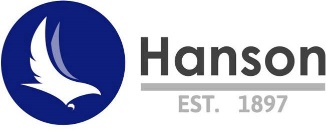 JOB DESCRIPTION Job Title: 		Teacher of MathsSalary:			MPSHours of work:		Full-Time Department:		Mathematics  Location: 		Hanson School  Responsible to: 	Director of Mathematics and NumeracyResponsible for: 	N/AJob Purpose To teach students across the full age and ability range present in the school in order to ensure the highest possible standards of pupil achievement, personal development and well-being.Main Duties and Responsibilities: To promote and be committed to the Academy aims and objectivesTo maintain and contribute to the development of Academy policiesTo promote and be committed to securing high expectations for learning and the raising of achievement  Within Academy and subject policies, to:Effectively teach National and Academy CurriculaSet appropriate homeworkMark work, assess, record and report student progressProvide a stimulating learning environmentHave due regard for maintaining health and safety and security in the area s/he usesContribute to department and Academy enrichment programmesTo be a member of a pastoral team and, if required, a form tutor carrying out the associated responsibilitiesTo assist with the effective operation of subject and year teams by, individually and with others:Developing schemes of work, resources, teaching and learning strategiesContributing to team review, monitoring and evaluation, and the development of workingpracticesParticipating in working groups and projectsTaking part in other professional development activitiesAbility and willingness to deliver some Key Stage 3 outside of the Department if requiredOTHER SPECIFIC DUTIESTo undertake any other duty as specified by the School’s Teachers’ Pay and Conditions Document not mentioned in the aboveTo comply with any reasonable request from a manager to undertake work of a similar level that is not specified in the job description.